Search Forms: CSI Admission: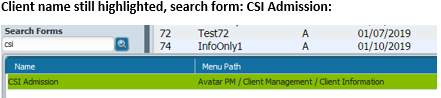 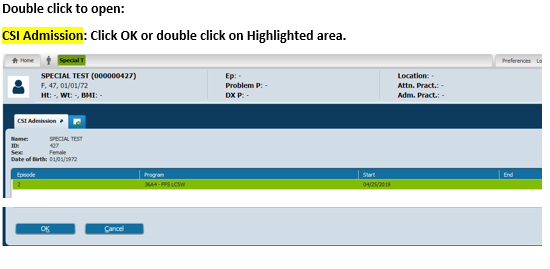 Enter information on CSI form: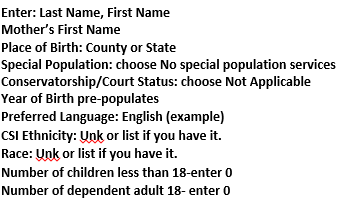 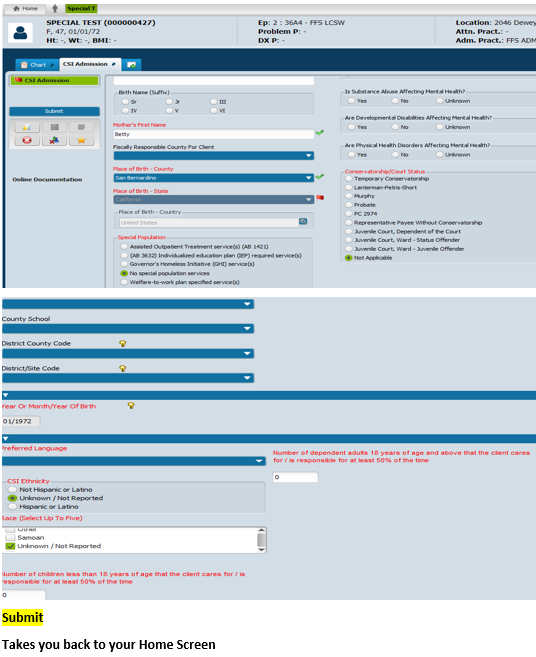 